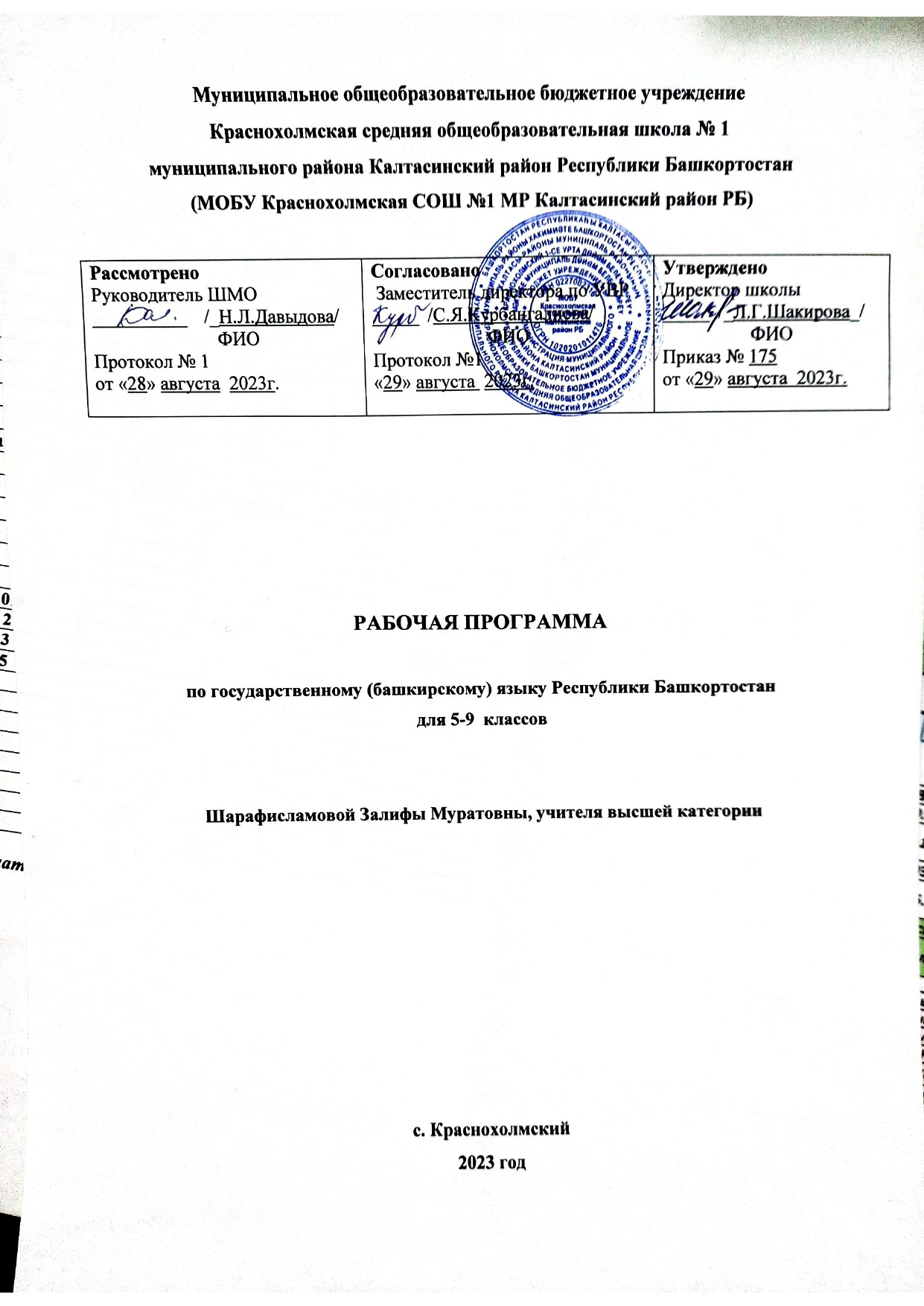 Аңлатма яҙыуУҡыу предметының дөйөм характеристикаһыУҡытыу рус телендә алып барылған мәктәптәрҙең 5-9 кластары өсөн башҡорт (дәүләт) теленән  эш программаһы төҙөгәндә  дөйөм белем биреүҙең яңы федераль дәүләт стандарттары, федераль һәм республика закондары талаптары тормошҡа ашырыла: Мәғариф министрлығының 1089-сы номерлы 5.03.2004 йылғы ”Дәүләт белем биреү стандарттарының федераль компоненттарын раҫлау тураһында ”Законы «Рәсәй Федерацияһы халыҡтары телдәре тураһында» Законы, Рәсәй Федерацияһының «Мәғариф тураһында» Законы, «Башҡортостан Республикаһы халыҡтары телдәре тураһында» законы, Башҡортостан Республикаһының «Мәғариф тураһында» Законы. Эш программаһы Башҡортостан Республикаһы Мәғариф министрлығының уҡытыу-методик советы ултырышының 2017 йылдың 2 ноябрендәге 7 һанлы протоколы менән  раҫланған « Уҡытыу рус телендә алып барылған  дөйөм белем биреү ойошмаларының 5-11 кластары өсөн «Башҡорт теле» (дәүләт теле булараҡ) буйынса яҡынса  программа»  нигеҙендә төҙөлдө. Төҙөүсеһе: Дәүләтшина Мәрхәбә Сәйәфәр ҡыҙы.Программа йөкмәткеһе 3 йүнәлештә төҙөлгән.Балаларҙы һөйләшергә өйрәтеү мөһим бурыс.Тел менән әҙәби материал бергә ҡушып өйрәнелә (интеграция).Лингвистик һәм әҙәби күренештәр, уҡыу материалы нигеҙендә, практик ҡулланыу маҡсатынан сығып өйрәнелә (коммуникатив йүнәлеш).Маҡсаттар һәм бурыстар.Башҡорт теленә өйрәтеү буйынса 5-9 класс уҡыусылары алдында түбәндәге бурыстар ҡуйыла: Өйрәнелгән материалдарҙы телмәрҙә ҡулланыу. Тәҡдим ителгән темалар буйынса балаларҙың һүҙлек составын арттырыу, телмәр күнекмәләрен камиллаштырыу.Балаларҙың оптималь уҡыу күнекмәләрен үҫтереү.Ситуациялар, темалар буйынса һорауҙар биреү, шул һорауҙарға һүрәт, картина, текст нигеҙендә ижади яуап бирә белеү.Темаға тап килгән шиғырҙар ятлау, йырҙар өйрәнеү һәм башҡарыу, экскурсияларҙа, уйындарҙа ҡатнашыу, концерттар әҙерләү һәм сығыш яһау. Һәр осраҡта ла телмәр төҙөү иғтибарға алына.Әйтелеше ҡатмарлы булмаған һүҙҙәрҙе, ябай һөйләмдәрҙе тәүҙә күсереп, шунан яттан яҙыу.Һәр тема буйынса эш барышында тыуған Республика менән танышыуҙы дауам итеү.Башҡорт халҡына, тарихына, Башҡортостан тәбиғәтенә, сәнғәтенә, әҙәбиәтенә ихтирам тәрбиәләү.5-9 кластарҙа башҡорт телен дәүләт теле булараҡ уҡытыуҙың интегратив маҡсатын уҡыусыла элементар коммуникатив компетенция формалаштырыу тәшкил итә.Элементар коммуникатив компетенция – уҡыусының типик ситуацияларҙа телдән һәм яҙма рәүештә башҡорт теле саралары ярҙамында аралашыуға әҙерлеге һәм һәләте. Шулай итеп, 8 класта  башҡорт телен уҡытыуҙың түбәндәге маҡсаттарын билдәләп була:уҡыусыһының телмәр мөмкинлектәрен һәм ихтыяждарын иҫәпкә алып телдән (тыңлап аңлау һәм һөйләү) һәм яҙма (уҡыу һәм яҙыу) рәүештә аралашыу оҫталығын формалаштырыу;уҡыусыларҙы башҡорт балалар фольклоры һәм нәфис әҙәбиәт үрнәктәре менән таныштырыу; башҡа милләт вәкилдәренә ҡарата ихтирам тәрбиәләү;уҡыусыларының телмәр, интеллектуаль һәм танып белеү һәләтен һәм уҡыу оҫталығын үҫтереү; башҡорт телен артабан үҙләштереүгә мотивация булдырыу;башҡорт теле саралары ярҙамында уҡыусыны тәрбиәләү һәм уның төрлө яҡлы үҫешенә булышлыҡ итеү.«Башҡорт теле» предметының эшмәкәрлекле характеры донъяны бөтөн, эмоциональ һәм актив ҡабул итеүсе башланғыс класс уҡыусыһының тәбиғәтенә тап килә.Уҡыу предметы йөкмәткеһенең дөйөм ҡиммәттәргә ориентацияһы (йүнәлеше)    Башланғыс мәктәптә башҡорт телен өйрәнгәндә уҡыусыларҙың дөйөм телмәр үҫеше стимуляциялана; коммуникатив мәҙәниәте үҫә; дөйөм ҡиммәттәргә ориентацияһы формалаша һәм дәрестә аралашыу процесында, балалар фольклоры үрнәктәре һәм текстар менән танышҡанда әхләҡи тәрбиә нигеҙҙәре барлыҡҡа килә; сит мәҙәниәткә ҡарата толерантлыҡ формалаша.Уҡыу планында предметтың урыныУҡыу планында башланғыс мәктәптә башҡорт телен дәүләт теле булараҡ уҡытыуға 5-8 кластарҙа 34 сәғәт, 9 класта 33 сәғәт бүленгән (аҙнаһына 1 сәғәт), Сәғәттәр һаны мәктәп компоненты иҫәбенән алынған.Уҡыу предметын өйрәнеүҙең һөҙөмтәләре.Шәхси  һөҙөмтәләрБашҡорт телен 8 класта өйрәнеүҙең шәхси һөҙөмтәләренә түбәндәгеләр инә: донъяны күп телле һәм мәҙәниәтле йәмғиәт булараҡ ҡабул итеү; үҙеңде илдең гражданины итеп тойоу; телде   (шул иҫәптән башҡорт телен) төп аралашыу сараһы булараҡ ҡабул итеү; башҡорт теле саралары ярҙамында (балалар фольклоры, балалар әҙәбиәтенең ҡайһы бер үрнәктәре) уҡыусының башҡорт халҡының тормошо менән танышыуы.Метапредмет һөҙөмтәләрУҡыусының коммуникатив  һәләттәрен үҫтереү; элементар коммуникатив мәсьәләне сисеү өсөн адекват тел һәм телмәр сараларын һайлау һәләтен үҫтереү;уҡыусының танып белеү һәм эмоциональ сфераларын үҫтереү; башҡорт телен өйрәнеүгә мотивация булдырыу; уҡытыу-методик комплекcтың төрлө компоненттары (дәреслек, аудиодиск һ.б.) менән эшләргә өйрәтеү.        Предмет һөҙөмтәләре   Башҡорт теле нормалары (фонетик, лексик, грамматик) тураһында башланғыс белешмә; (курс йөкмәткеһе кимәлендә) өн, хәреф, һүҙ кеүек тел берәмектәрен табыу һәм сағыштырыу һәләте.   А. Коммуникатив сферала (башҡорт телен аралашыу сараһы булараҡ өйрәнеүҙә)Телмәр эшмәкәрлегенең түбәндәге төрҙәрендә телмәр компетенцияһы:һөйләү телмәрендә:аралашыуҙың типик ситуацияларында элементар этикет диалог алып барыу;элементар кимәлдә уҡыусының үҙе, ғаиләһе, дуҫы тураһында һөйләүе; предмет, картинаны һүрәтләүе; персонажды ҡыҫҡаса ҡылыҡһырлауы;тыңлап аңлауҙа:уҡыусының уҡытыусы һәм класташтарының телмәрен тыңлап аңлауы; аудиояҙмаларҙағы ҙур булмаған текстарҙың йөкмәткеһен аңлауы;  уҡыуҙа:өйрәнелгән тел материалына таянып төҙөлгән ҙур булмаған текстарҙы ҡысҡырып уҡыу;өйрәнелгән тел материалы менән бер рәттән яңы һүҙҙәрҙе лә үҙ эсенә алған текстарҙы эстән уҡыу һәм уларҙың төп йөкмәткеһен аңлау, текстан кәрәкле информацияны табыу;яҙма телмәрҙә:яҙыу техникаһына эйә булыу;үрнәк буйынса байрам менән ҡотлау һәм ҡыҫҡа шәхси хат яҙыу.Тел компетенцияһы (тел сараларын үҙләштереү).башҡорт теленең өндәрен дөрөҫ әйтеү һәм айырыу; һүҙҙәргә һәм фразаларға дөрөҫ баҫым ҡуйыу;төрлө һөйләм төрҙәрен интонация менән уҡыу;башланғыс мәктәп курсында өйрәнелгән уҡыу һәм орфографик ҡағиҙәләрҙе ҡулланыу;башланғыс мәктәп курсында өйрәнелгән лексик берәмектәрҙе (һүҙҙәр, һүҙбәйләнештәр, баһалау лексикаһы, телмәр клишелары) һәм грамматик күренештәрҙе таныу һәм телмәрҙә ҡулланыу.Социомәҙәни компетенция.географик атамаларҙы, билдәле балалар әҫәрҙәренең персонаждарын, популяр әкиәттәрҙең сюжеттарын, балалар фольклорының ҙур булмаған әҫәрҙәрен (шиғырҙар, йырҙар) белеү;Б. Танып белеү сфераһы:айырым өндәр, хәрефтәр, һүҙҙәр, һүҙбәйләнештәр, ябай һөйләмдәр кимәлендә башҡорт һәм рус телдәренең күренештәрен сағыштыра белеү;башланғыс мәктәп тематикаһы кимәлендә өлгө буйынса күнегеүҙәр эшләй белеү;ҡағиҙәләр, таблицаларҙы ҡуллана белеү;үҙ-үҙеңде башланғыс класс уҡыусыһы кимәлендә баһалай белеү;В. Дөйөм ҡиммәттәргә йүнәлеш сфераһында:башҡорт телен фекер, хис-тойғо, эмоцияларҙы белдереү сараһы булараҡ ҡабул итеү;балалар фольклоры ярҙамында башҡорт халҡының рухи ҡиммәттәрен үҙләштереү.Г. Эстетик сферала:башҡорт телендәге хис-тойғо һәм эмоцияларҙы белдереүсе сараларҙы үҙләштереү;балалар әҙәбиәте үрнәктәре менән танышҡанда матурлыҡты танырға өйрәнеү.Д. Хеҙмәт сфераһында:уҡыу процесында билдәләнгән планға ярашлы эшләй белеү.Телмәрҙең тематик йөкмәткеһе.Һөйләү һәм яҙма телмәрҙең йөкмәткеһе белем биреү һәм тәрбиәүи маҡсаттарға , башланғыс класс уҡыусыһының йәш үҙенсәлектәренә тап килә һәм түбәндәге темаларҙы үҙ эсенә ала:Башҡорт теленең үҙенсәлекле хәрефтәрен һәм өндәрен өйрәнеү.Танышыу. Һаулыҡ һорашыу.Мин һәм минең ғаиләм. Минең яратҡан шөғөлөм. Көн тәртибе. Магазин: кейем-һалым, аяҡ кейеме, аҙыҡ-түлек алыу. Яратҡан ризығым. Ғаилә байрамдары: тыуған көн, Яңы йыл. Бүләктәр.Минең дуҫтарым. Йорт хайуандары.Минең мәктәбем. Класс бүлмәһе, уҡыу предметтары, уҡыу әсбаптары. Дәрестәр.Тирә яҡтағы донъя. Минең йортом/ квартирам/ бүлмәм: бүлмәләр, йыһаздар. Тәбиғәт. Йорт хайуандары һәм ҡырағай хайуандар. Яратҡан миҙгелем. Һауа торошо.Тыуған илем. Башҡортостандың баш ҡалаһы. Әҙәби персонаждар. Балалар фольклоры.Коммуникатив оҫталыҡтар.Һөйләү телмәреДиалогик форма:типик ситуацияларҙа диалог алып барыу;һорау-яуап рәүешендәге диалог.Монологик форма:телмәрҙең төп коммуникатив төрҙәрен (тасуирлау, хикәйәләү, ҡылыҡһырлау) ҡулланыу.Тыңлап аңлау	уҡыусының уҡытыусы һәм класташтарының телмәрен аңлауы;өйрәнелгән тел материалына таянып эшләнгән аудиояҙмалағы ҙур булмаған текстарҙы аңлау.Уҡыубашҡорт теле материалына таянып эшләнгән ҙур булмаған текстарҙы ҡысҡырып уҡыу;өйрәнелгән материалды һәм бер нисә яңы һүҙҙе үҙ эсенә алған тексты эстән уҡыу һәм аңлау, текстан кәрәкле информацияны табыу (персонаждарҙың исемдәре, географик атамалар һ.б.).Яҙыутекстан һүҙҙәр, һүҙбәйләнештәр һәм һөйләмдәрҙе күсереп яҙыу оҫталығы;тел саралары һәм уларҙы ҡулланыу күнекмәләре.Графика, каллиграфия, орфография. Башҡорт теленең алфавиты. Йы, йе, йө, йү, йә ҡушымсалары. Өн һәм хәрефтең тап килеүе. Уҡыу ҡағиҙәләре. Төп орфографик ҡағиҙәләр. Һүҙҙәрҙең дөрөҫ яҙылышы.Телмәрҙең фонетик яғы. Башҡорт теленең специфик өндәрен дөрөҫ әйтеү һәм ишетеү. Төп орфоэпик нормалар. Башҡорт телендә баҫым. Һөйләмдең интонацион төрҙәре.Әҙерлек кимәленә талаптарТелмәр эшмәкәрлегенең түбәндәге төрҙәрендә телмәр компетенцияһы:һөйләү телмәрендә:аралашыуҙың типик ситуацияларында элементар этикет диалог алып барыу;элементар кимәлдә уҡыусының үҙе, ғаиләһе, дуҫы тураһында һөйләүе; предмет, картинаны һүрәтләүе; персонажды ҡыҫҡаса ҡылыҡһырлауы;тыңлап аңлауҙа:уҡыусының уҡытыусы һәм класташтарының телмәрен тыңлап аңлауы; аудиояҙмаларҙағы ҙур булмаған текстарҙың йөкмәткеһен аңлауы;  уҡыуҙа:өйрәнелгән тел материалына таянып төҙөлгән ҙур булмаған текстарҙы ҡысҡырып уҡыу;өйрәнелгән тел материалы менән бер рәттән яңы һүҙҙәрҙе лә үҙ эсенә алған текстарҙы эстән уҡыу һәм уларҙың төп йөкмәткеһен аңлау, текстан кәрәкле информацияны табыу;яҙма телмәрҙә:яҙыу техникаһына эйә булыу;үрнәк буйынса байрам менән ҡотлау һәм ҡыҫҡа шәхси хат яҙыу.Тел компетенцияһы (тел сараларын үҙләштереү).Башҡорт теленең өндәрен дөрөҫ әйтеү һәм айырыу; һүҙҙәргә һәм фразаларға дөрөҫ баҫым ҡуйыу;төрлө һөйләм төрҙәрен интонация менән уҡыу;Социомәҙәни компетенция.А. Географик атамаларҙы, билдәле балалар әҫәрҙәренең персонаждарын, популяр әкиәттәрҙең сюжеттарын, балалар фольклорының ҙур булмаған әҫәрҙәрен (шиғырҙар, йырҙар) белеү;Б. Танып белеү сфераһы:айырым өндәр, хәрефтәр, һүҙҙәр, һүҙбәйләнештәр, ябай һөйләмдәр кимәлендә башҡорт һәм рус телдәренең күренештәрен сағыштыра белеү;өлгө буйынса күнегеүҙәр эшләй белеү;ҡағиҙәләр ҡуллана белеү;үҙ-үҙеңде башланғыс класс уҡыусыһы кимәлендә баһалай белеү;В. Дөйөм ҡиммәттәргә йүнәлеш сфераһында:башҡорт телен фекер, хис-тойғо, эмоцияларҙы белдереү сараһы булараҡ ҡабул итеү;балалар фольклоры ярҙамында башҡорт халҡының рухи ҡиммәттәрен үҙләштереү.Г. Эстетик сферала:башҡорт телендәге хис-тойғо һәм эмоцияларҙы белдереүсе сараларҙы үҙләштереү;балалар әҙәбиәте үрнәктәре менән танышҡанда матурлыҡты танырға өйрәнеү.Д. Хеҙмәт сфераһында:уҡыу процесында билдәләнгән планға ярашлы эшләй белеү.Уҡыусыларҙың белем кимәленә талаптарУҡыу йылы аҙағында  уҡыусылар түбәндәге белем һәм күнекмәләргә эйә булырға тейеш:Һөйләгәнде йәки уҡығанды аңлай алыу (аудирование):уҡытыусының, иптәшенең һөйләгәнен, уҡығанын аңлай алыу;иҫәнләшеү, һаубуллашыу, рәхмәт әйтеү, ғәфү үтенеү, үтенесте белдереү, рөхсәт һорау (телмәр этикеты);текстың йөкмәткеһе, ситуация буйынса һорау биреү.2. Уҡыған текст буйынса, күҙәтеүҙәр нигеҙендә һөйләй белеү, ситуацияға ярашлы һөйләшеү (говорение):бәләкәй күләмле текстың йөкмәткеһен һөйләү,һүҙлек һүҙҙәрен белеү, уларҙы дөрөҫ ҡулланып һөйләү,диалог төҙөү, төркөмдәрҙә һөйләшеү,үҙең, ғаилә ағзалары, уларҙың исемдәрен белеү, һөнәр-шөғөлдәре, туғанлыҡ мөнәсәбәте һ.б. тураһында һөйләү,ваҡиғаға, персонажға үҙ мөнәсәбәтеңде әйтеп биреү,башҡорт теленән руссаға һәм киреһенсә тәржемә итеү.3.Уҡыу (чтение):тексты дөрөҫ, шыма, талғын уҡыу (орфоэпик нормалар нигеҙендә),поэтик әҫәрҙәрҙе дөрөҫ интонация менән уҡыу,уҡыған текстың йөкмәткеһен билдәләй алыу, персонаждарын әйтеү,текстан һорауҙарға яуаптар табыу, уҡып күрһәтеү.4.Яҙыу (письмо):хәрефтәрҙе матур, дөрөҫ, тейешле кимәлдә тоташтырып яҙыу,ҙур булмаған тексты күсереп яҙыу,шундай уҡ текст буйынса йә картина нигеҙендә 2-3 һорауға яуап яҙыу,бирелгән ситуация буйынса 2-3 һөйләмдән торған текст яҙыуныҡлы әҙерлектән һуң өйрәтеү характерындағы диктант, изложение, инша яҙыу (программала күрһәтелгән нормалар күләмендә).Уҡыусыларҙың белемдәрен баһалау нормалары.1. Балаларҙың уҡыу һәләтлектәрен баһалау. Уҡыу техникаһын тикшереү. Ижекләп уҡыу күнекмәләрен формалаштырыу. Уҡыусының индивидуаль темпына ярашлы тиҙлек менән һүҙҙәрҙе тотош уҡыу. Һүҙҙәрҙе, һүҙбәйләнештәрҙе, һөйләмдәрҙе һәм ҡыҫҡа текстарҙы аңлы уҡыу. Дөрөҫ интонация һәм пауза менән уҡыу. Аңлы һәм тасуири уҡыу күнекмәләрен үҫтереү. Ҡысҡырып уҡыу. Ижекләп уҡыуҙан уҡыусының индивидуаль темпына ярашлы тиҙлек менән һүҙҙәрҙе аңлы рәүештә тотош уҡыуға күсеү. Уҡыу тиҙлеген эҙмә-эҙлекле үҫтереү. Эстән уҡыу. Эстән уҡығанда әҫәрҙең мәғәнәһен аңлау. Уҡыуҙың төрөн билдәләү. Текстан кәрәкле информация таба белеү. Балаларҙың уҡыу тиҙлеге минутына түбәндәгесә билдәләнә:2. Яҙма эштәрҙең төрҙәре, күләме һәм уларҙы баһалау нормалары.Яҙма эштәрҙең төрҙәре:1) һүҙҙәрҙе, фразаларҙы һәм һөйләмдәрҙе күсереү;2) диктант;Һаналған яҙма эштәрҙең башланғыс кластарҙа үткәрелә торғандары элементар характерҙа, өйрәтеү маҡсатында һәм ныҡлы әҙерлектән һуң ғына яҙҙырыла. Әҙерлек эштәре төрлөсә булырға мөмкин: һүҙҙәрҙе, һөйләмдәрҙе яҙыр алдынан бер нисә тапҡыр телдән әйттереү, ниндәй хәрефтәр яҙылыуын анализлау, ҡағиҙәләрҙе ҡабатлау һ.б.Контроль характерҙағы яҙыу эштәренең һаны уҡыу йылы эсендә түбәндәгесә тәҡдим ителә:             Методтар:күҙәтеү;яуап һайлау;ҡыҫҡа яуап;башҡарыу процесын баһалау;башҡарыу процесын һәм һөҙөмтәһен баһалау;портфолио.7. ӘҙәбиәтБашҡортса – русса  мәҡәлдәр  һәм  әйтемдәр  һүҙлеге. –  Өфө: Китап, 1994.Башҡорт  теле  таблицаларҙа,  схемаларҙа  hәм  ҡағиҙәләрҙә.  Әүбәкирова  З.Ф.–  Өфө, 2006.Ғәбитова З.М. Телмәр  үҫтереү дәрестәре.  – Өфө: Китап, 2009.Давлетшина М. С. Методика преподавания башкирского языка(1часть)  - Уфа, 2010г.Давлетшина М. С., Габитова З.М. Методика преподавания башкирского языка (2 часть) - Уфа,2011г.Нафикова З.Г., Валеева В.В. Наглядно-дидактическое пособие по усвоению башкирского языка (на баш.яз.) Эдвис, 2008 г.Рус телле мәктәптәрҙә башҡорт телен уҡытыу.Методик күрһәтмә.Ғәбитова З.М.,Баһаутдинова М.И., Йәғәфәрова Г.Н.,Йәғәфәров Р.Ғ. БМҮИ нәшриәте. Өфө, 2008.Габитова З.М., Усманова М.Г. Башкирский язык. Учебное пособие для 8 класса для изучения башкирского языка (как государственного) в общеобразовательных организациях с русским языком обучения. – Уфа, Китап, 2017г.Тел  төҙәткестәр, тиҙәйткестәр, һанамыштар. Төҙөүселәр: Иҫәнғолова Ә.Ф., Дәүләтҡолова Г.Ш. – Өфө: Эшлекле династия, 2008.«Аҡбуҙат» журналы.Ял минуттары өсөн күнегеүҙәр. Методик ҡулланма. Төҙөүселәр:  Иҫәнғолова Ә.Ф., Дәүләтҡолова Г.Ш. – Өфө: Эшлекле династия, 2008.Күңелле минуттар. М.И. Баһаутдинова. Өфө: Китап, 2003Примерная образовательная программа по предмету “Башкирский язык”   (как государственный язык) для 5-11 классов общеобразовательных организаций  с русским языком обучения (автор Габитова Закия Муллагалиевна,  заведующий кафедрой башкирского и других родных  языков и литератур  ГАУ ДПО Институт развития образования Республики Башкортостан,  кандидат филологических наук),  утвержденная протоколом заседания Учебно-методического совета при Министерстве образования Республики Башкортостан №7 от  2 ноября 2017 года.      8. Һүҙлектәр1. Ураксин З. Г. Русско-башкирский словарь. Уфа, 2005.2. Саяхова Л.Г., Усманова М.Г. Башкирско-русский словарь. Санкт- Петербург, 2005 г.Методик ҡулланмаларАзнабаева Ф.Г.. Фаизова М.И.. Русский язык в национальном дошкольном образовательном учреждении. – Уфа:Китап,2010.Башҡорт телен уҡытыу методикаһы. Дәүләтшина М.С. // Өфө, Китап, 2010.Башҡортса – русса мәҡәлдәр һәм әйтемдәр һүҙлеге . // И.М.Ғарипов.  Өфө, Китап, 1994Башҡорт телен уҡытыуҙа актив формалар һәм алымдар. Толомбаев Х.А., Асанбаева Р.Р., Өфө, БМҮИ, 2006Башҡорт теле һәм әҙәбиәтенән традицион булмаған дәрестәр. // Баһауетдинова М.И, Йәғәфәрова Ғ.Н., Өфө, Информреклама, 2003.Башкирский язык для начинающих. Ф.Г. Хисамитдинова, З.Я. Шарипова, В.И. Хажин.  Уфа, Баш. книжное изд-во, 1991.Беҙ башҡортса уҡыйбыҙ.(1-2) .// Толомбаев Х.А. Дәүләтшина М.С.  Өфө, Китап, 2002.Габитова З.М. методические рекомендации и организация работы по обучению башкирскому языку в русской школе.- Уфа: Китап, 2006.Ғәбитова З.М., Баһауетдинова М.И. Рус телле мәктәптәрҙә башҡорт теле уҡытыу. Методик күрһәтмә. – Өфө: Китап, 2008Ғәбитова З.М. Телмәр үҫтереү дәрестәре. Башҡорт телен дәүләт теле итеп өйрәнеүселәр өсөн.- Өфө: Китап, 2009.Изучаем башкирский язык. Интенсивный курс обучения. .// Усманова М.Г. Өфө, Китап, 2011.Нафиҡова З.Ғ., Аҙнабаева Ф.Г. Тылсымлы өндәр. Методик ҡулланма . - Өфө:Китап, 2010Уҡытыусының тел буйыса уҡыу- уҡытыу методик комплекты (комплексы):     Урыҫ мәктәптәрендә башҡорт телен уҡытыуҙы ойоштороу буйынса методик кәңәштәр // Ғәбитова З.М., Толомбаев Х.А. Өфө, Китап, 2006.Баҫма пособиялар: таблицалар, портреттар.Ишетеп- күреү (экранно – звуковые) пособиялар: видеофильмдар, аудиояҙмалар.ИКТ: компьютер, телевизор.Уҡыу- практик ҡоролмалар: магнитлы класс таҡтаһы.Календарно-тематическое планирование для 6а,в классовКалендарно-тематическое планирование для 7а,б классов.Календарно-тематическое планирование для 8а,б,в классовКалендарно-тематическое планирование для 9а,б классовКлассҺүҙБилдәЭстән уҡыу560-70230-25095-110675-85250-280120-150795-110300-320160-1808120-140320-350180-2009150-180350-400250-300Эш төрҙәреҺаныЭш төрҙәреҺаныКүсереп яҙыу4Һорауҙарға яуаптар яҙыу2Бөтәһе6 № Дәрестәр темаһыКөнКөнИҫкәрмәләр № Дәрестәр темаһыПланлаш-тырылғанҮткәрелгәнИҫкәрмәләр1Беренсе сентябрь. Һүҙ.05.092Бал ҡорто. Исем.12.093Ҡояш. Диалог. Текст.19.094Октябрь. Баҫым.26.095К.Кинйәбулатова.«Көҙҙәр еткәс». Исемдәрҙең күплек ялғауҙары.03.106Китапты яратығыҙ. Исемдәрҙең күплек ялғауҙары.10.107Контроль күсереү. «Ватаным».17.108Ватан. Антонимдар.24.109Салауат батыр һәйкәле. Исемдәрҙең килеш ялғауҙары.07.1110Башҡортостандың күренекле шәхестәре. Исемдәрҙең күплек ялғауҙары.14.1111Ҡайындар ниңә аҡ? Сифат.21.1112Г.Юнысова. «Башҡортостан – дуҫлыҡ иле». Ҡылым.28.1113С.Юлаев. «Тыуған илем». Синоним, антоним, омоним.05.1214Кем уңған? Ҡылым.12.1215Контроль күсереү. «Илем – Башҡортостан».19.1216Тыуған яғығыҙҙы өйрәнегеҙ! Ҡылымдың һөйкәлештәре.26.1217Дуҫлыҡ өсөн шул етәме? Ҡылымдың һөйкәлештәре.09.0118Дуҫлыҡ монументы. Ҡылымдың һөйкәлештәре.16.0119Ҡышҡы тәбиғәт. Ҡылым.23.0120Ҡоштар донъяһы. Ҡылым.30.0121Икмәк. Рәүеш.06.0222Юл йөрөү ҡағиҙәләре. Светофор. Рәүеш.13.0223Н.Нәжми. «Ҡыш». Сағыштырыу.20.0224Телефондан һөйләшә беләһеңме? Ҡылымдың шарт һөйкәлеше.27.0225Ағастарҙың файҙаһы. Рәүеш.05.0326Контроль күсереү. «Ҡыш көнө».12.0327Р.Янбулатова. «Ҡоштар ҡайта». Һандар.19.0328Р.Ҡужина-Латыпова. «Күҙҙәреңдә, әсәй - донъя».Сифат.02.0429Ҡарға бутҡаһы. Йолалар. Һан.09.0430Ә.Саяпова. «Еңеү көнө». Һандар.16.0431Башҡорттарҙа ете һаны. Һандар.23.0432С.Әлибай. «Сал Урал». Сифат.30.0433Контроль диктант. «Муйыл».07.0534Йәмле йәй килә. Үтелгәндәрҙе нығытыу, йомғаҡлау.14.05 № Дәрестәр темаһыКөнКөнИҫкәрмәләр № Дәрестәр темаһыПланлаш-тырылғанҮткәрелгәнИҫкәрмәләр1Белем көнө. Үтелгәндәрҙе ҡабатлау.05.092М.Кәрим. «Уҡытыусыма». Сифат дәрәжәләре.12.093Т.Дәүләтбирҙина «Миҙгелдәр».Һүҙлек менән эш.19.094Алтын көҙ. Һөйләмдә һүҙҙәр тәртибе.26.095Т.Йосопов. «Икмәк еҫе». Тасуири уҡыу.03.106Тыуған ер.Исем. “Бал ҡорто”.10.107Контроль күсереү  «Көҙ уртаһы».17.108Тыуған ерем – Башҡортостан. Һөйләмдә һүҙҙәр тәртибе.24.109Р.Ғарипов. «Урал йөрәге».Х.Назар «Урал имәне». Исемдәр.07.1110Арҡайым. Исемдәр.14.1111Проект эше. «Тыуған ерем – Башҡортостан ». 21.1112Спорт. Спорт  төрҙәре. Һөйләм төрҙәре. Һүҙлек менән эш.  28.1113Милли уйындар. Һөйләм төрҙәре.05.1214К.Шафиҡова. «Әсәй күҙҙәре». Ҡылым.12.1215Контроль күсереү. «Башҡортостан- чемпиондар иле». 19.1216«Ҡошҡа әйләнгән әбей» әкиәте. Ҡылымдарҙың заман менән үҙгәреүе.26.1217Ф.Рәхимғолова. «Беҙҙең әсәй». Теркәүестәр.09.0118Етегән йондоҙ. Теҙеү теркәүестәре.16.0119Композитор Х.Әхмәтов. Эйәртеү теркәүестәре.23.0120Ҡумыҙсы Р.Заһретдинов.  Һүҙбәйләнеш.30.0121Мәшһүр бейеүсе Рәшиҙә Туйсина. Һүҙбәйләнеш.06.0222Исемдәрҙә - ил тарихы. Бәйләүестәр.13.0223 “Ҡан-ҡәрҙәш” әкиәте. Киҫәксәләр.20.0224Туғыҙбаева. «Тайыштабан ниңә уйнарға сыҡманы?». Киҫәксәләр.27.0225Ш.Бикҡол. «Тыныслыҡ кәрәк». Мөнәсәбәт һүҙҙәр.05.0326Контроль күсереү. «1 апрель менән!».12.0327Берҙәмлек, дуҫлыҡ,тыныслыҡ. Мөнәсәбәт һүҙҙәр.19.0328Р.Мөхәммәтов. «Тауышһыҙ Талип». Мөнәсәбәт һүҙҙәр.02.0429С.Әлибай. «Ҡайын һыуы». Ымлыҡтар.09.0430Экскурсия.Яҙғы тәбиғәтте күҙәтеү.16.0431Йәмле йәй. Үтелгәндәрҙе ҡабатлау.23.0432Контроль күсереү. «Йәйге төн».30.0433Н.Ҡотдосов, Х.Әйүпов. “Ҡырмыҫҡалар”.07.0534Тыуған яҡтар. Хаталар өҫтөндә эш. Йомғаҡлау.14.05 № Дәрестәр темаһыКөнКөнИҫкәрмәләр № Дәрестәр темаһыПланлаш-тырылғанҮткәрелгәнИҫкәрмәләр1М.Сиражи. «Йәндәрҙе балҡытыусы». Башҡорт  алфавиты.06.092Көҙ күренештәре. Синтаксис.13.093С.Муллабаев. «Көҙгө урман».  Маҡсаты буйынса һөйләм төрҙәре.20.094Р.Шаммасов. «Тыуған яғым». Һөйләмдә һүҙҙәр тәртибе.27.095Н.Нәжми. «Тыуған ҡалама йыр». Һүҙбәйләнеш.04.106Өфө – Башҡортостандың баш ҡалаһы. Исемдәр.11.107Контроль күсереү. «Өфө урамдары».18.108К.Кинйәбулатова. «Ватаным тауыштары». Ябай һөйләм төрҙәре.25.109З.Биишева. «Йәшәү – хеҙмәт».  Һөйләмдең баш киҫәктәре.08.1110Р.Шәкүров. «Эшһөйәрҙәр иле». -ма, -мә  аффикстары.15.1111Хайуандар нисек яраҡлашҡан? Юҡлыҡ төшөнсәһе һәм уның телдә бирелеше.22.1112М.Ғафури. «Гөлдәр баҡсаһында». Юҡлыҡ төшөнсәһе.29.1113Һөнәрҙәр. –сы, -се яһаусы ялғауҙары.06.1214Сит телде өйрәнеүсегә кәңәштәр. Бойороҡ һөйләмдәр. 13.1215Контроль диктант. «Ҡыйыулыҡ».20.1216Ҡыш айҙары. Һөйләмдең баш киҫәктәре.27.1217Ә.Вахитова. «Ҡарҙар яуа». Эйә менән хәбәр араһында һыҙыҡ.10.0118Н.Нәжми. «Ҡыш». Эйә менән хәбәр.17.0119С.Әлибай. «Ҡышҡы урман». Эйә менән хәбәр.24.0120Ҡоштар. Эйә менән хәбәр араһында һыҙыҡ.31.0121Г.Яҡупова. «Өмөтлө яҙ». Аныҡлаусы. 07.0222З.Вәлитов. «Март башы». Тултырыусы.14.0223Р.Ниғмәти. «Ватан».Аныҡлаусы һәм тултырыусы.21.0224Батырҙар ҡәбере. Тәржемә эше.28.0225С.Әлибай. «Сәскәле ай». Хәл.06.0326Контроль күсереү. «Тәүге космонавт».13.0327М.Харис. «Хат». Хәл.20.0328«Үлемһеҙ батырлыҡ». Хәл.03.0429С.Юлаев. «Тыуған илем». Һөйләмдә һүҙҙәр тәртибе.10.0430А.Игебаев. «Башҡортостан – илгенәм». Һөйләмдең эйәрсән киҫәктәре.17.0431М.Кәрим. Ватан. Ябай һөйләмде синтаксик тикшереү.24.0432Р.Ниғмәтуллин.«Башҡортостан». Үтелгән-дәрҙе  ҡабатлау.08.0533Контроль күсереү. «Ай Уралым, Уралым».15.0534Р.Йәнбәк. «Мәңге балҡы, Башҡортостан!». Хаталар өҫтөндә эш. Йомғаҡлау.22.05 № Дәрестәр темаһыКөнКөнИҫкәрмәләр № Дәрестәр темаһыПланлаш-тырылғанҮткәрелгәнИҫкәрмәләр1А.Игебаев. «Тоғро дуҫым, йор юлдашым». Һөйләмдә һүҙҙәр тәртибе.04.092Ғ.Хөсәйенов. «Бәхет нимә?». Исем.11.093М.Аҡмулла. «Көҙ». Сифат.18.094К.Д.Ушинский. «Көҙгө көн». Эйә менән хәбәр.25.095Р.Бикбаев. «Уралыма». Исемдәрҙең килеш ялғауҙары.02.106Т.Ғәниева. «Оло Ялан». Сифат.09.107Контроль күсереү. «Тормош йәме».16.108Р.Ғарипов. «Кеше». Һөйләмдең эйәрсән киҫәктәре.23.109Д.Бүләков.Тыуған яҡ. Ваҡыт һәм урын хәлдәр.13.1110Ф.Мөхәмәтйәнов. «Кешем – ил күрке». Хәлдәр.20.1111М.Багаев. «Башҡортостан». Ҡылымдың заман категорияһы.27.1112Баш ҡалабыҙ - Өфө. Күләм-дәрәжә хәле.04.1213Ҡ.Аралбай.«Янғантауға мәҙхиә». «Шүлгәнгә». Хәлдәр. 11.1214Контроль күсереү. «Ағиҙел».18.1215Д.Мырҙаҡаева. Өфө һуҫары. Сәбәп һәм маҡсат хәлдәре25.1216Р.Насиров.А.М.Матросов. Хәлдәр.15.0117Башҡортостан мәҙәниәте. Өҫтәлмәлек.22.0118Яңы театр. Тиң киҫәкле һөйләмдәр.29.0119Музейҙар. Тиң киҫәкле һөйләмдәр.05.0220Арыҫлан Мөбәрәков. Тиң киҫәкле һөйләмдәр.12.0221М.Ғафури. «Ике себен». Мәҫәл.19.0222Ә. Сөләймәнов. «Халыҡ ижады». Шәжәрә. Халыҡ ижады жанрҙары.Ябай һөйләм.26.0223«Урал батыр» эпосы тураһында. Ҡобайыр.04.0324Контроль диктант. «Өс әхирәт».11.0325Р.Ғарипов. «Тәүге ҡар». Йәнләндереү.18.0326Ш.Бабич. «Ҡышҡы юлда». Өндәш һүҙ.01.0427С.Әлибаев. «Ҡышҡы урман». Һүрәтләү саралары.08.0428Менгән атым – уң ҡанатым. Һөйләмдең тиң киҫәктәре.15.0429Ғ.Дәүләди. «Яҙғы донъя». Тиң киҫәктәр эргәһендә дөйөмләштереүсе һүҙҙәр.22.0430Г.Юнысова. «Әсәйҙәр бит яҙҙар кеүек». Ябай һөйләм төрҙәре.29.0431З.Ҡотлогилдина. «Билдәһеҙ һалдат ҡәбере». Бер составлы һөйләмдәр.06.0532Контроль диктант. «Июнь – йәй башы».13.0533Йәмле йәй айҙары. Хаталар өҫтөндә эш. Йомғаҡлау.20.05